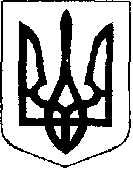 У К Р А Ї Н АЖовківська міська радаЛьвівського району Львівської області___-а сесія VIІІ-го демократичного скликання	      РІШЕННЯвід  ___________________  2021р.    № _______	м. ЖовкваПро відмову дочірньому підприємству «Реком-С» приватного підприємства «Реком» в укладанні договору оренди земельної ділянки кадастровий номер 4622787100:04:000:0001 на новий термінРозглянувши звернення директора ДП «Реком-С» ПП «Реком» про укладення договору оренди земельної ділянки кадастровий номер 4622787100:04:000:0001, встановлено, що 25.10.2006 за №04:06:455:00085 в Жовківському районному відділі Центру державного земельного кадастру зареєстровано договір оренди земель водного фонду. Згідно зазначеного договору оренди орендодавцем була Жовківська районна державна адміністрація, а орендарем дочірнє підприємство «Реком-С» приватного підприємства «Реком». Як зазначено в пункті 1.1 договір оренди земель водного фонду кадастровий номер земельної ділянки 4622787100:04:000:0001. Пунктом 2.3 договору оренди земель водного фонду визначено, що договір укладається терміном на 15 (п’ятнадцять років), починаючи з дати його реєстрації. Отже, договір оренди земельної ділянки кадастровий номер 4622787100:04:000:0001 діяв до 25.10.2021. Пунктом 2.4 договору оренди земель водного фонду визначено, що після закінчення терміну договору орендар має переважне право на поновлення договору на новий термін. У цьому разі зацікавлена сторона повинна повідомити письмово другу сторону про бажання щодо продовження дії договору на новий термін не пізніше ніж за два місяці до його закінчення. Звернення про укладення договору оренди земельної ділянки кадастровий номер 4622787100:04:000:0001 на новий термін надійшло до Жовківської міської ради 20.10.2021 (вхідний № 02-09/3123), а отже порушені терміни передбачені пунктом 2.4 договору оренди земель водного фонду. Пунктом 1 статті 134 Земельного кодексу України встановлено, що земельні ділянки державної чи комунальної власності продаються або передаються в користування (оренду, суперфіцій, емфітевзис) окремими лотами на конкурентних засадах (на земельних торгах), крім випадків, встановлених частиною другою цієї статті. Зважаючи на наведене, беручи до уваги те, що Жовківська міська рада не є власником земельної ділянки та не є стороною договору оренди землі, відсутні підстави для укладання договору оренди земельної ділянки кадастровий номер 4622787100:04:000:0001.Керуючись ст. 12, 58, 59, 83, 118, 134, Земельного кодексу України, Водним кодексом України, Законом України «Про оренду землі», п. 34 ст. 26 Закону України «Про місцеве самоврядування в Україні», за погодженням постійної комісії з питань земельних відносин, земельного кадастру, планування території, будівництва, архітектури, охорони пам’яток, історичного середовища, природокористування та охорони довкілля, Жовківська міська радаВ И Р І Ш И Л А:1. Відмовити ДП «Реком-С» ПП «Реком» в укладенні договору оренди земельної ділянки кадастровий номер 4622787100:04:000:0001 для риборозведення на території Жовківської міської ради Львівського району Львівської області.2. Контроль за виконанням рішення покласти на постійну комісію з питань земельних відносин, земельного кадастру, планування території, будівництва, архітектури, охорони пам’яток, історичного середовища, природокористування та охорони довкілля (Креховець З.М.).Міський голова			                         Олег ВОЛЬСЬКИЙ